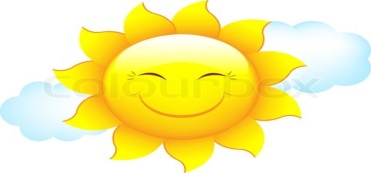 Учитељица СунчицаОдузимање до 5 – текстуални задациСашка је имала две бомбоне . Једну је појела. Колико јој је бомбона остало ?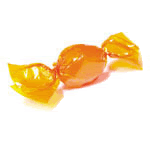 Рачунај !			__ - __ = __Одговор :	Сашки је остала  __  бомбона.Жељко је купио три чоколадице. Једну је појео. Колико му је остало чоколадица?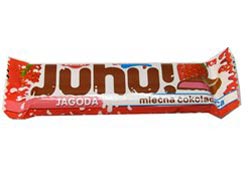 Рачунај !			__ - __ = __Одговор :	Жељку су остале  __  чоколадице.Мина је направила  пет сендвича. Појела је два. Колико је сендвича остало Мини ?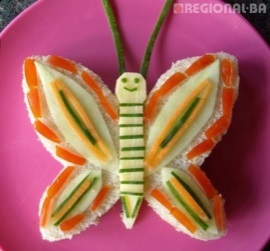 Рачунај !			__ - __ = __Одговор :	Мини су остала  __  сендвича.Страхиња је сипао четири чаше сока. Петар је попио две чаше сока. Колико је чаша сока остало Страхињи ?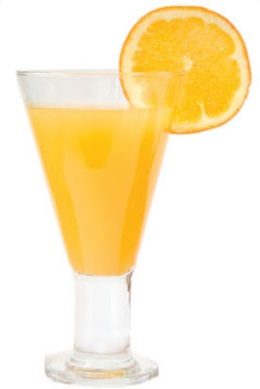 Рачунај !			__ - __ = __Одговор :	Страхињи су остале  __  чаше сока.У парку је пет голубова. Три су одлетела. Колико је голубова остало у парку?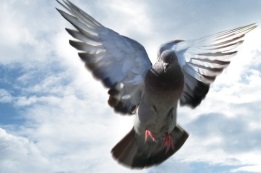 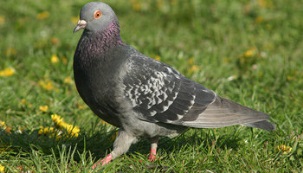 Рачунај !			__ - __ = __Одговор :	У парку су остала  __  голуба.Дарко је у продавницу понео пет динара. Купио је жваку за четири динара. Колико динара  је продавачица вратила Дарку ?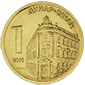 Рачунај !			__ - __ = __Одговор :	Продавачица је Дарку вратила __  динар.